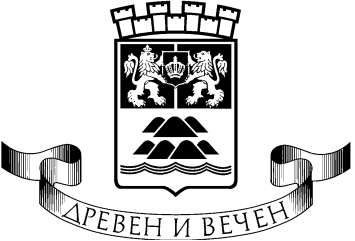 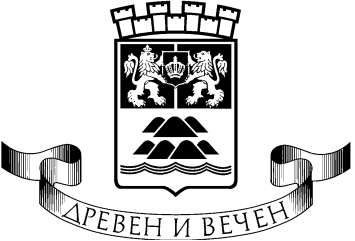 На основание чл. 4, ал.2 от Наредбата за условията и реда за извършване на оценка на въздействието върху околната среда (ОВОС) (ДВ бр.25/2003г., изм. ДВ бр.№3/2006г., посл. изм. ДВ, бр. 94/30.11.2012 г.),У В Е Д О М Я В А:Засегнатото население за инвестиционно намерение „Реконструкция, модернизация и ново фасадно оформление на Административна сграда на Община Пловдив на Площад Централен №1”, с идентификатор 56784.522.937. (1,2,3),  в УПИ І-Административна сграда, кв. 143 нов по плана на ЦГЧ , гр. Пловдив